FICHA DE INSCRIPCIÓN II CONCURSO DE FOTOGRAFIA JUVENIL.“FISIONOMIA RURAL. LAS CARAS DE MI PUEBLO”DATOS DE LOS PARTICIPANTES:NOMBRE Y APELLIDOS:……………………………………………………………….EDAD:………………………………	DNI:..………………………………………E-MAIL: ……………………………	TELEFONO: ………………………………DIRECCIÓN: ……………………………………………………………………………..LOCALIDAD/MUNICIPIO: ………………………………………….………………….OBRAS:Para la presentación de la inscripción a este concurso, se aceptan las bases del concurso sobre la propiedad de las obrasFDO:___________________________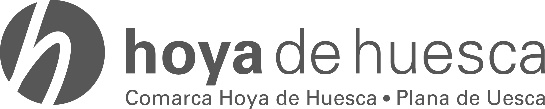 NºTítuloLocalidad